Corrélation entre le programme d’études des Territoires du Nord-Ouest et 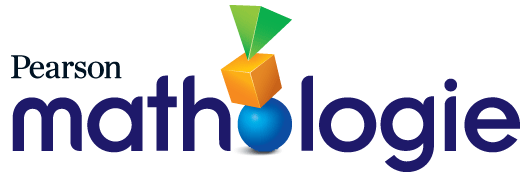 Mathologie, 4e année (Le nombre)Corrélation entre le programme d’études des Territoires du Nord-Ouest et Mathologie, 4e année (Les régularités et les relations : Les régularités)Corrélation entre le programme d’études des Territoires du Nord-Ouest et Mathologie, 4e année (Les régularités et les relations : Les variables et les équations)Corrélation entre le programme d’études des Territoires du Nord-Ouest et Mathologie, 4e année (La forme et l’espace : La mesure)Corrélation entre le programme d’études des Territoires du Nord-Ouest et Mathologie, 4e année(La forme et l’espace : Les objets à trois dimensions et les figures à deux dimensions)Corrélation entre le programme d’études des Territoires du Nord-Ouest et Mathologie, 4e année (La forme et l’espace : Les transformations)Corrélation entre le programme d’études des Territoires du Nord-Ouest et Mathologie, 4e année (La statistique et la probabilité : L’analyse de données)Résultats d’apprentissage4e année, Mathologie.caLa progression des apprentissages en mathématiques, 4e à 6e années, Pearson CanadaRésultat d’apprentissage généralDévelopper le sens du nombre.Résultat d’apprentissage généralDévelopper le sens du nombre.Résultat d’apprentissage généralDévelopper le sens du nombre.Résultats d’apprentissage spécifiques1. Représenter et décrire les nombres naturels (nombres entiers positifs) jusqu’à 10 000, de façon imagée et symbolique.Le nombre, Unité 1 : Les liens entre les nombres et la valeur de position1 : Représenter des nombres jusqu’à 10 000
2 : Composer et décomposer des nombres plus grands6 : Approfondissement : Les liens entre les nombres et la valeur de positionIdée principale : Les nombres sont reliés de plusieurs façons.
Composer et décomposer des nombres pour étudier les équivalences- Composer et décomposer des nombres entiers en les divisant de manière standard et non standard (p. ex., 1 000 correspond à 10 centaines ou 100 dizaines).Idée principale : Les quantités et les nombres peuvent être regroupés ou divisés en unités de taille égale.
Regrouper des quantités en unités de base 10 - Écrire et lire des nombres entiers sous plusieurs formes (p. ex., 1 358; mille-trois-cent-cinquante-huit; 1 000 + 300 + 50 + 8).- Comprendre que la valeur d’un chiffre est dix fois plus que la valeur de ce même chiffre lorsqu’il est une position à droite.2. Comparer et ordonner des nombres jusqu’à 10 000.Le nombre, Unité 1 : Les liens entre les nombres et la valeur de position4 : Comparer et ordonner des nombres6 : Approfondissement : Les liens entre les nombres et la valeur de position Idée principale : Les nombres sont reliés de plusieurs façons.
Comparer et ordonner des quantités (multitude ou magnitude) - Comparer, ordonner et situer des nombres entiers en se basant sur la compréhension de la valeur de positionet les écrire à l’aide des symboles <, =, >.3. Démontrer une compréhension des additions dont les solutions ne dépassent pas 10 000 et des soustractions correspondantes (se limitant aux numéraux à 3 ou à 4 chiffres) en :utilisant des stratégies personnelles pour additionner et soustraire;faisant des estimations de sommes et de différences;résolvant des problèmes d’addition et de soustraction.Le nombre, Unité 2 : L’aisance avec l’addition et la soustraction7 : Estimer des sommes et des différences8 : Modéliser l’addition et la soustraction9 : Additionner et soustraire des nombres plus grands10 : Utiliser le calcul mental pour additionner et soustraire11 : Créer et résoudre des problèmes
12 : Approfondissement : L’aisance avec l’addition et la soustraction

Idée principale : Les opérations impliquant des quantités et des nombres nous permettent de déterminer combien il y a d’éléments.Étudier les nombres et leurs propriétés arithmétiques
- Reconnaître et créer des expressions numériques équivalentes à l’aide de la propriété de la commutativité et de la propriété de l’associativité.- Comprendre les relations dans les opérations (p. ex., la relation inverse entre la multiplication et la division ou l’addition et la soustraction).
- Comprendre la nature des opérations (p. ex., 5 + 0 = 5; 7 × 1 = 7).Développer la signification conceptuelle des opérations- Modéliser des calculs de nombres entiers jusqu’à quatre chiffres et en approfondir sa compréhension.Développer une aisance avec les opérations
- Estimer le résultat d’opérations comprenant des nombres entiers en les mettant en contexte (p. ex., combien d’autobus sont nécessaires pour amener les classes de 8e année au musée ?).
- Résoudre des calculs de nombres entiers en utilisant des stratégies efficaces (p. ex., faire un calcul mental, utiliser des algorithmes, calculer le coût d’une transaction et la monnaie due, économiser de l’argent pour effectuer un achat).4. Appliquer les propriétés de 0 et de 1 pour la multiplication ainsi que la propriété de 1 pour la division.Le nombre, Unité 5 : L’aisance avec des faits de multiplication et de division24 : Des stratégies de multiplication27 : Des stratégies de division
29 : Approfondissement : L’aisance avec des faits de multiplication et de divisionIdée principale : Les opérations impliquant des quantités et des nombres nous permettent de déterminer combien il y a d’éléments.Étudier les nombres et leurs propriétés arithmétiques
- Comprendre la nature des opérations (p. ex., 5 + 0 = 5; 7 × 1 = 7).5. Décrire et appliquer des stratégies de calcul mental pour déterminer les faits de multiplication jusqu’à 9 × 9 et les faits de division correspondants.Le nombre, Unité 5 : L’aisance avec des faits de multiplication et de division24 : Des stratégies de multiplication
25 : Résoudre des problèmes de multiplication
26 : Relier la multiplication et la division
27 : Des stratégies de division
29 : Approfondissement : L’aisance avec des faits de multiplication et de divisionLa modélisation et l’algèbre, Unité 1 : Les régularités et les relations4 : Examiner les liens entre les nombresIdée principale : Les opérations impliquant des quantités et des nombres nous permettent de déterminer combien il y a d’éléments.Étudier les nombres et leurs propriétés arithmétiques
- Reconnaître et créer des expressions numériques équivalentes à l’aide de la propriété de la commutativité et de la propriété de l’associativité.- Comprendre les relations dans les opérations (p. ex., la relation inverse entre la multiplication et la division ou l’addition et la soustraction).
Développer une aisance avec les opérations
- Se rappeler aisément les faits de multiplication et de division jusqu’à 100.6. Démontrer une compréhension de la multiplication (de 2 ou 3 chiffres par 1 chiffre) pour résoudre des problèmes en :utilisant des stratégies personnelles de multiplication avec et sans l’aide de matériel de manipulation;utilisant des matrices pour représenter des multiplications;établissant un lien entre des représentations concrètes et des représentations symboliques;estimant des produits;appliquant la propriété de la distributivité de la multiplication.Le nombre, Unité 6 : Multiplier et diviser des nombres plus grands30 : Examiner des stratégies de multiplication31 : Estimer des produits35 : Approfondissement : Multiplier et diviser des nombres plus grandsIdée principale : Les opérations impliquant des quantités et des nombres nous permettent de déterminer combien il y a d’éléments.Développer la signification conceptuelle des opérations
- Modéliser des calculs de nombres entiers jusqu’à quatre chiffres et en approfondir sa compréhension.
Développer une aisance avec les opérations
- Estimer le résultat d’opérations comprenant des nombres entiers en les mettant en contexte (p. ex., combien d’autobus sont nécessaires pour amener les classes de 8e année au musée ?).
- Résoudre des calculs de nombres entiers en utilisant des stratégies efficaces (p. ex., faire un calcul mental, utiliser des algorithmes, calculer le coût d’une transaction et la monnaie due, économiser de l’argent pour effectuer un achat).7. Démontrer une compréhension de la division (dividendes de un à deux chiffres par un diviseur de un chiffre) pour résoudre des problèmes en :utilisant des stratégies personnelles de division avec et sans l’aide de matériel de manipulation;estimant des quotients;établissant un lien entre la division et la multiplication.Le nombre, Unité 5 : L’aisance avec des faits de multiplication et de division27 : Des stratégies de division
29 : Approfondissement : L’aisance avec des faits de multiplication et de divisionLe nombre, Unité 6 : Multiplier et diviser des nombres plus grands32 : Examiner des stratégies de division33 : Estimer des quotients
34 : La division avec des restes
35 : Approfondissement : Multiplier et diviser des nombres plus grandsIdée principale : Les opérations impliquant des quantités et des nombres nous permettent de déterminer combien il y a d’éléments.Développer la signification conceptuelle des opérations
- Modéliser des calculs de nombres entiers jusqu’à quatre chiffres et en approfondir sa compréhension.
Développer une aisance avec les opérations
- Estimer le résultat d’opérations comprenant des nombres entiers en les mettant en contexte (p. ex., combien d’autobus sont nécessaires pour amener les classes de 8e année au musée ?).
- Résoudre des calculs de nombres entiers en utilisant des stratégies efficaces (p. ex., faire un calcul mental, utiliser des algorithmes, calculer le coût d’une transaction et la monnaie due, économiser de l’argent pour effectuer un achat).8. Démontrer une compréhension des fractions inférieures ou égales à 1 en utilisant des représentations concrètes, imagées et symboliques pour :nommer et noter des fractions pour les parties d’un tout ou d’un ensemble;comparer et ordonner des fractions;modéliser et expliquer que, pour différents touts, il est possible que deux fractions identiques ne représentent pas la même quantité;fournir des exemples de situations dans lesquelles on utilise des fractions.Le nombre, Unité 3 : Les fractions13 : Que sont les fractions ?14 : Compter par fraction unitaire15 : Examiner diverses représentations de fractions17 : Examiner l’équivalence dans les fractions18 : Comparer et ordonner des fractions19 : Approfondissement : Les fractionsIdée principale : Les nombres sont reliés de plusieurs façons.
Comparer et ordonner des quantités (multitude ou magnitude)
- Comparer, ordonner et situer des fractions ayant le même numérateur ou dénominateur en faisant un raisonnement (p. ex.,  >  parce que les cinquièmes sont des parties plus grandes).
Estimer des quantités et des nombres
- Estimer la taille et la magnitude des fractions en les comparant à des repères.Idée principale : Les quantités et les nombres peuvent être regroupés ou divisés en unités de taille égale.Séparer des quantités pour former des fractions
- Diviser des parties fractionnaires en unités fractionnaires plus petites (p. ex., diviser des moitiés en tiers pour former des sixièmes).
- Utiliser des modèles pour décrire, nommer et compter de l’avant et à rebours par fractions unitaires.- Expliquer que deux fractions équivalentes représentent la même partie d’un tout, mais pas nécessairement des quantités égales (p.ex.,  d’un ensemble de 12 et  d’un ensemble de 6 sont des fractions égales, mais des quantités inégales).9. Représenter et décrire des nombres décimaux (dixièmes et centièmes), de façon concrète, imagée et symbolique.Le nombre, Unité 4 : Les nombres décimaux20 : Explorer des dixièmes 21 : Explorer des centièmes23 : Approfondissement : Les nombres décimauxIdée principale : L’ensemble des nombres réels est infini.
Approfondir la compréhension des nombres entiers à l’ensemble des nombres réels
- Explorer les fractions décimales jusqu’aux dixièmes (p. ex., 0,1; 0,5; 0,8) et aux centièmes (p. ex., 0,42; 0,05; 0,90).Idée principale : Les nombres sont reliés de plusieurs façons.
Estimer des quantités et des nombres
- Estimer la position de nombres décimaux et de fractions sur une droite numérique.Idée principale : Les quantités et les nombres peuvent être regroupés ou divisés en unités de taille égale.Regrouper des quantités en unités de base 10
- Utiliser des fractions ayant 10 comme dénominateur pour approfondir sa compréhension et la notation des fractions décimales (p. ex., cinq dixièmes est  ou 0,5).
- Compter de l’avant et à rebours par unités décimales (p. ex., 0,1; 0,2 ... 0,9; 1,0).- Comprendre que la valeur d’un chiffre est dix fois plus que la valeur de ce même chiffre lorsqu’il est une position à droite.
- Comprendre que la valeur d’un chiffre est une dixième de la valeur de ce même chiffre lorsqu’il est une position à gauche.
- Écrire et lire des nombres décimaux sous plusieurs formes (p. ex., en chiffres, en utilisant les noms des nombres, en forme développée).10. Établir un lien entre des nombres décimaux et des fractions, ainsi qu’entre des fractions et des nombres décimaux (jusqu’aux centièmes).Le nombre, Unité 4 : Les nombres décimaux20 : Explorer des dixièmes 21 : Explorer des centièmes23 : Approfondissement : Les nombres décimauxIdée principale : Les quantités et les nombres peuvent être regroupés ou divisés en unités de taille égale.Regrouper des quantités en unités de base 10
- Utiliser des fractions ayant 10 comme dénominateur pour approfondir sa compréhension et la notation des fractions décimales (p. ex., cinq dixièmes est  ou 0,5).11. Démontrer une compréhension de l’addition et de la soustraction des nombres décimaux (se limitant aux centièmes) en :utilisant des stratégies personnelles pour déterminer les sommes et les différences;estimant des sommes et des différences;utilisant des stratégies de calcul mental pour résoudre des problèmes.Le nombre, Unité 7 : Les opérations avec des fractions et des nombres décimaux36 : Estimer des sommes et des différences avec des nombres décimaux37 : L’addition et la soustraction avec des nombres décimaux38 : Utiliser le calcul mental pour additionner et soustraire des nombres décimaux
40 : Approfondissement : Les opérations avec des fractions et des nombres décimauxIdée principale : Les opérations impliquant des quantités et des nombres nous permettent de déterminer combien il y a d’éléments.Développer la signification conceptuelle des opérations
- Démontrer une compréhension des opérations avec des nombres décimaux à l’aide de la modélisation et de stratégies flexibles.
Développer une aisance avec les opérations
- Estimer les sommes et les différences de nombres décimaux (p. ex., calculer le coût des transactions en dollars et en cents).- Résoudre des problèmes de calcul de nombres décimaux en utilisant des stratégies efficaces.Résultats d’apprentissage4e année, Mathologie.caLa progression des apprentissages en mathématiques, 4e à 6e années, Pearson CanadaRésultat d’apprentissage généralDécrire le monde et résoudre des problèmes à l’aide des régularités.Résultat d’apprentissage généralDécrire le monde et résoudre des problèmes à l’aide des régularités.Résultat d’apprentissage généralDécrire le monde et résoudre des problèmes à l’aide des régularités.Résultats d’apprentissage spécifiques1. Identifier et décrire des régularités dans des tableaux et des représentations graphiques.La modélisation et l’algèbre, Unité 1 : Les régularités et les relations2 : Examiner des régularités croissantes et décroissantes3 : Représenter des régularités4 : Examiner les liens entre les nombres6 : Approfondissement : Les régularités et les relationsIdée principale : On peut décrire des régularités de façon mathématique.Représenter des régularités, des relations et des fonctions- Décrire, créer, prolonger, convertir et corriger des suites de nombres et de formes qui suivent une règle prédéterminée.Généraliser et analyser des régularités, des relations et des fonctions- Expliquer la règle pour des suites numériques, y compris le point de départ et le changement (p. ex., pour : 16, 22, 28, 34... Commence à 16 et ajoute 6 chaque fois).
- Décrire des suites de nombres et de formes en utilisant des mots et des nombres.2. Transposer, d’une représentation à une autre, une régularité observée dans un tableau, dans une représentation graphique ou concrète.La modélisation et l’algèbre, Unité 1 : Les régularités et les relations3 : Représenter des régularités6 : Approfondissement : Les régularités et les relationsIdée principale : On peut décrire des régularités de façon mathématique.Représenter des régularités, des relations et des fonctions- Décrire, créer, prolonger, convertir et corriger des suites de nombres et de formes qui suivent une règle prédéterminée.- Utiliser plusieurs approches pour modéliser des situations impliquant la répétition (c.-à-d., des régularités répétées) et le changement (c.-à-d., des régularités croissantes/décroissantes), par exemple, en utilisant des objets, des tableaux, des diagrammes, des symboles, des boucles ou des boucles imbriquées dans des codes.Généraliser et analyser des régularités, des relations et des fonctions- Expliquer la règle pour des suites numériques, y compris le point de départ et le changement (p. ex., pour : 16, 22, 28, 34... Commence à 16 et ajoute 6 chaque fois).
- Décrire des suites de nombres et de formes en utilisant des mots et des nombres.3. Représenter, décrire et prolonger des régularités et des relations à l’aide de représentations graphiques et de tableaux pour résoudre des problèmes.La modélisation et l’algèbre, Unité 1 : Les régularités et les relations2 : Examiner des régularités croissantes et décroissantes3 : Représenter des régularités6 : Approfondissement : Les régularités et les relationsIdée principale : On peut décrire des régularités de façon mathématique.Représenter des régularités, des relations et des fonctions- Décrire, créer, prolonger, convertir et corriger des suites de nombres et de formes qui suivent une règle prédéterminée.Généraliser et analyser des régularités, des relations et des fonctions- Expliquer la règle pour des suites numériques, y compris le point de départ et le changement (p. ex., pour : 16, 22, 28, 34... Commence à 16 et ajoute 6 chaque fois).
- Décrire des suites de nombres et de formes en utilisant des mots et des nombres.4. Identifier et expliquer des relations mathématiques à l’aide de représentations graphiques et de diagrammes pour résoudre des problèmes.La modélisation et l’algèbre, Unité 1 : Les régularités et les relations4 : Examiner les liens entre les nombres5 : Tri sur des diagrammes de Venn et de Carroll6 : Approfondissement : Les régularités et les relationsIdée principale : On peut décrire des régularités de façon mathématique.Représenter des régularités, des relations et des fonctions- Décrire, créer, prolonger, convertir et corriger des suites de nombres et de formes qui suivent une règle prédéterminée.Généraliser et analyser des régularités, des relations et des fonctions- Expliquer la règle pour des suites numériques, y compris le point de départ et le changement (p. ex., pour : 16, 22, 28, 34... Commence à 16 et ajoute 6 chaque fois).
- Décrire des suites de nombres et de formes en utilisant des mots et des nombres.Résultats d’apprentissage4e année, Mathologie.caLa progression des apprentissages en mathématiques, 4e à 6e années, Pearson CanadaRésultat d’apprentissage généralReprésenter des expressions algébriques de plusieurs façons.Résultat d’apprentissage généralReprésenter des expressions algébriques de plusieurs façons.Résultat d’apprentissage généralReprésenter des expressions algébriques de plusieurs façons.Résultats d’apprentissage spécifiques5. Exprimer un problème donné sous la forme d’une équation dans laquelle un nombre inconnu est représenté par un symbole.La modélisation et l’algèbre, Unité 2 : Les variables et les équations
7 : Utiliser des symboles8 : Résoudre des équations concrètement9 : Résoudre des équations d’addition et de soustraction11 : Résoudre des équations de multiplication et de division12 : Utiliser des équations pour résoudre des problèmes
13 : Approfondissement : Les variables et les équationsIdée principale : On peut représenter les régularités et les relations à l’aide de symboles, d’équations et d’expressions.Comprendre l’égalité et l’inégalité, et développer les propriétés généralisées des nombres et des opérations- Exprimer un problème mathématique à une étape comme étant une équation en utilisant un symbole ou une lettre pour représenter un nombre inconnu (p. ex., Sena avait quelques jetons et en a utilisé quatre. Il lui en reste sept : □ – 4 = 7).Utiliser des variables, des expressions algébriques et des équations pour représenter des relations mathématiques- Comprendre qu’une quantité inconnue (c.-à-d., une variable) peut être représentée par un symbole ou une lettre (p. ex., 13 – □ = 8; 4n = 12).
- Utiliser avec aisance des symboles et des lettres pour représenter des quantités inconnues dans des équations (p. ex., savoir que les équations 4 + □ = 7; 4 + x = 7; et 4 + y = 7 représentent toutes la même équation, dans laquelle □, x et y représentent la même valeur).- Interpréter et écrire des expressions algébriques (p. ex., 2n signifie deux fois un nombre; soustraire un nombre de 7 peut s’écrire 7 – n).- Comprendre qu’une variable est une quantité qui peut varier (p. ex., dans 5s, s peut avoir n’importe quelle valeur).6. Résoudre des équations à une étape dans lesquelles un nombre inconnu est représenté par un symbole.La modélisation et l’algèbre, Unité 2 : Les variables et les équations
8 : Résoudre des équations concrètement9 : Résoudre des équations d’addition et de soustraction11 : Résoudre des équations de multiplication et de division12 : Utiliser des équations pour résoudre des problèmes
13 : Approfondissement : Les variables et les équationsIdée principale : On peut représenter les régularités et les relations à l’aide de symboles, d’équations et d’expressions.Comprendre l’égalité et l’inégalité, et développer les propriétés généralisées des nombres et des opérations- Déterminer un nombre inconnu dans des équations simples à une étape en utilisant différentes stratégies (p. ex.,
n × 3 = 12; 13 – □ = 8).- Utiliser des propriétés arithmétiques pour étudier et transformer des additions et des multiplications à une étape (p. ex., les équations 5 + 4 = 9 et 5 + a = 9 ont la même structure et peuvent être réorganisées de la même façon pour maintenir l’égalité : 4 + 5 = 9 et a + 5 = 9).- Utiliser des propriétés arithmétiques pour étudier et transformer des soustractions et des divisions à une étape (p. ex., 12 – 5 = 7 et 12 – b = 7 ont la même structure et peuvent être réorganisées de la même façon pour maintenir l’égalité : 12 – 7 = 5 et 12 – 7 = b).Résultats d’apprentissage4e année, Mathologie.caLa progression des apprentissages en mathématiques, 4e à 6e années, Pearson CanadaRésultat d’apprentissage général
Résoudre des problèmes à l’aide de mesures directes et indirectes.Résultat d’apprentissage général
Résoudre des problèmes à l’aide de mesures directes et indirectes.Résultat d’apprentissage général
Résoudre des problèmes à l’aide de mesures directes et indirectes.Résultats d’apprentissage spécifiques1. Lire et noter l’heure en utilisant des horloges numériques et des horloges analogiques, y compris des horloges de 24 heures.La mesure, Unité 3 : Le temps 12 : Examiner l’heure13 : Lire l’heure dans des intervalles d’une et de cinq minutes14 : Lire l’heure sur une horloge de 24 heures
18 : Approfondissement : Le tempsIdée principale : Attribuer une unité à une propriété continue nous permet de prendre des mesures et faire des comparaisons.
Choisir et utiliser des unités pour estimer, mesurer, représenter et comparer
- Lire et noter l’heure (c.-à-d., horloges numériques et analogiques) et les dates de calendrier.
Comprendre les relations entre les unités mesurées 
- Comprendre les relations entre les différentes mesures du temps (p. ex., les secondes, les minutes, les heures, les jours, les décennies).2. Lire et noter des dates à partir d’un calendrier à l’aide d’une variété de formats.La mesure, Unité 3 : Le temps 17 : Examiner les dates d’un calendrier18 : Approfondissement : Le tempsIdée principale : Attribuer une unité à une propriété continue nous permet de prendre des mesures et faire des comparaisons.
Choisir et utiliser des unités pour estimer, mesurer, représenter et comparer
- Lire et noter l’heure (c.-à-d., horloges numériques et analogiques) et les dates de calendrier.
Comprendre les relations entre les unités mesurées 
- Comprendre les relations entre les différentes mesures du temps (p. ex., les secondes, les minutes, les heures, les jours, les décennies).3. Démontrer une compréhension de l’aire des figures à deux dimensions régulières et irrégulières en :reconnaissant que l’aire se mesure en unités carrées;choisissant et en justifiant des référents pour le cm2 ou le m2;estimant des aires à l’aide de référents pour le cm2 ou le m2;déterminant et en notant des aires en cm2 ou en m2;construisant différents rectangles pour une aire donnée (cm2 ou m2) afin de démontrer que plusieurs rectangles différents peuvent avoir la même aire.
La mesure, Unité 1 : La longueur, le périmètre et l’aire4 : Estimer et mesurer l’aire en mètres carrés
5 : Estimer et mesurer l’aire en centimètres carrés
6 : Examiner l’aire des rectangles7 : Approfondissement : La longueur, le périmètre et l’aireIdée principale : Plusieurs choses dans notre monde (p. ex., les objets, les espaces, les événements) ont des attributs qui peuvent être mesurés et comparés.
Comprendre les propriétés qui peuvent être mesurées, comparées et ordonnées
- Comprendre que l’aire est une propriété des figures à 2D qui peut être mesurée et comparée.
Idée principale : Attribuer une unité à une propriété continue nous permet de prendre des mesures et faire des comparaisons.
Choisir et utiliser des unités pour estimer, mesurer, représenter et comparer
- Développer sa compréhension des unités carrées (p. ex., unité carrée, cm carré, m carré) pour mesurer l’aire de figures à 2D. Résultats d’apprentissage4e année, Mathologie.caLa progression des apprentissages en mathématiques, 4e à 6e années, Pearson CanadaRésultat d’apprentissage général
Décrire les propriétés d’objets à trois dimensions et de figures à deux dimensions, et analyser les relations qui existent entre elles.Résultat d’apprentissage général
Décrire les propriétés d’objets à trois dimensions et de figures à deux dimensions, et analyser les relations qui existent entre elles.Résultat d’apprentissage général
Décrire les propriétés d’objets à trois dimensions et de figures à deux dimensions, et analyser les relations qui existent entre elles.Résultats d’apprentissage spécifiques4. Décrire et construire des prismes droits à base rectangulaire et des prismes droits à base triangulaire.La géométrie, Unité 1A : Les figures à 2D et les solides à 3D2 : Identifier et décrire les prismes
3 : Construire des modèles de prismes5 : Approfondissement : Les figures à 2D et les solides à 3DIdée principale : On peut analyser les figures à 2D et les solides à 3D et les classifier de différentes façons selon leurs propriétés.Examiner les attributs et les propriétés géométriques des figures à 2D et des solides à 3D- Trier, décrire, construire et classifier des objets à 3D en fonction de leurs arêtes, faces, sommets et angles 
(p. ex., prismes, pyramides).
Examiner les figures à 2D, les solides à 3D et leurs propriétés par la composition et la décomposition
- Reconnaître et construire des développements de solides à 3D composés de triangles et de rectangles.Résultats d’apprentissage4e année, Mathologie.caLa progression des apprentissages en mathématiques, 4e à 6e années, Pearson CanadaRésultat d’apprentissage général
Décrire et analyser les positions et les déplacements d’objets et de figures.Résultat d’apprentissage général
Décrire et analyser les positions et les déplacements d’objets et de figures.Résultat d’apprentissage général
Décrire et analyser les positions et les déplacements d’objets et de figures.Résultats d’apprentissage spécifiques5. Démontrer une compréhension de la congruence de façon concrète et imagée.La géométrie, Unité 1A : Les figures à 2D et les solides à 3D1 : Reconnaître la congruence5 : Approfondissement : Les figures à 2D et les solides à 3DIdée principale : On peut transformer les figures à 2D et les solides à 3D de plusieurs façons et analyser les changements.
Étudier les figures à 2D et les solides à 3D en appliquant et en visualisant des transformations- Démontrer une compréhension de la congruence (c.-à-d., mêmes angles et longueurs de côté).6. Démontrer une compréhension de la symétrie axiale en :identifiant des figures symétriques à deux dimensions;créant des figures symétriques à deux dimensions;dessinant un ou plusieurs axes de symétrie à l’intérieur d’une figure à deux dimensions.La géométrie, Unité 1A : Les figures à 2D et les solides à 3D4 : Comprendre la symétrie axiale5 : Approfondissement : Les figures à 2D et les solides à 3DIdée principale : On peut transformer les figures à 2D et les solides à 3D de plusieurs façons et analyser les changements.
Étudier la symétrie pour analyser les figures à 2D et les solides à 3D 
- Tracer et déterminer des axes de symétrie (c.-à-d., axes verticaux, horizontaux, en diagonale ou obliques) dans des figures et des dessins à 2D.Résultats d’apprentissage4e année, Mathologie.caLa progression des apprentissages en mathématiques, 4e à 6e années, Pearson CanadaRésultat d’apprentissage général
Recueillir, présenter et analyser des données afin de résoudre des problèmes.Résultat d’apprentissage général
Recueillir, présenter et analyser des données afin de résoudre des problèmes.Résultat d’apprentissage général
Recueillir, présenter et analyser des données afin de résoudre des problèmes.Résultats d’apprentissage spécifiques1. Démontrer une compréhension de la correspondance multivoque.Le traitement des données, Unité 1A : Le traitement des données1 : Expliquer et dessiner des pictogrammes2 : Expliquer et dessiner des diagrammes à bandes3 : Comparer des diagrammes4 : Approfondissement : Le traitement des donnéesIdée principale : Formuler des questions, recueillir des données et regrouper ces données dans des représentations visuelles ou graphiques nous aide à comprendre, prédire et interpréter des situations incertaines, variables ou aléatoires.Lire et interpréter des représentations de données et analyser la variabilité
- Lire et interpréter des représentations de données en faisant des correspondances multivoques.2. Construire et interpréter des pictogrammes et des diagrammes à bandes qui représentent des correspondances multivoques, pour en tirer des conclusions.Le traitement des données, Unité 1A : Le traitement des données1 : Expliquer et dessiner des pictogrammes2 : Expliquer et dessiner des diagrammes à bandes3 : Comparer des diagrammes4 : Approfondissement : Le traitement des donnéesIdée principale : Formuler des questions, recueillir des données et regrouper ces données dans des représentations visuelles ou graphiques nous aide à comprendre, prédire et interpréter des situations incertaines, variables ou aléatoires.
Concevoir des représentations graphiques des données recueillies
- Représenter des données graphiquement en utilisant la correspondance multivoque à l’aide d’échelles appropriées et de graduations appropriées des axes 
(p. ex., chaque symbole dans un diagramme à pictogrammes représente 10 personnes).Lire et interpréter des représentations de données et analyser la variabilité- Lire et interpréter des représentations de données en faisant des correspondances multivoques.Tirer des conclusions en faisant des inférences et justifier ses décisions en fonction des données recueillies.
- Tirer des conclusions en fonction des données présentées.